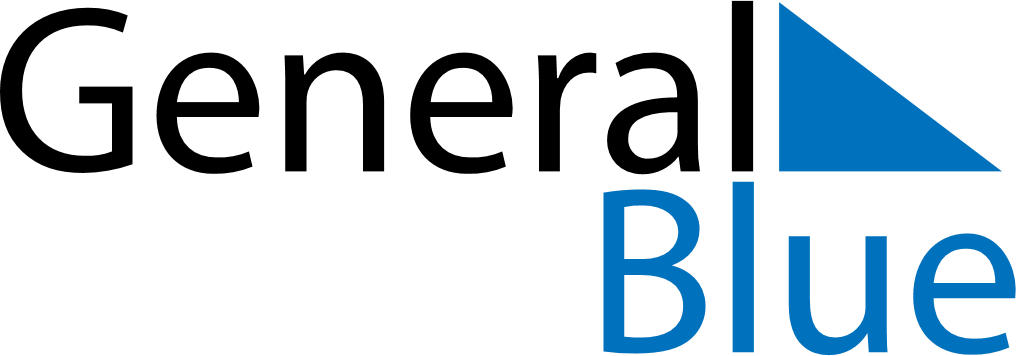 August 2023August 2023August 2023Central African RepublicCentral African RepublicMondayTuesdayWednesdayThursdayFridaySaturdaySunday12345678910111213Independence Day14151617181920Assumption2122232425262728293031